Till riksdagenSvar på fråga 2013/14:710 av Markus Wiechel (SD) KönsstympningMarkus Wiechel har frågat justitieministern om denna inte anser att det är dags att stärka lagstiftningen kring könsstympning ytterligare. Arbetet inom regeringen är så fördelat att det är jag som ska svara på frågan.Sedan 1982 är könsstympning förbjudet och straffbart i Sverige enligt särskild lag; lag (1982:316) med förbud mot könsstympning av kvinnor. År 1999 skärptes lagen till att även omfatta dem som utfört eller låtit utföra könsstympning utomlands, trots att handlingen inte är straffbar i det andra landet. År 2010 förlängdes preskriptionstiden för könsstympning som begås mot barn till att börja gälla från den dag då barnet fyller eller skulle ha fyllt 18 år.Utredningen om skärpta straff för allvarliga våldsbrott har dessutom i mars 2014 föreslagit ändringar i straffskalorna för könsstympningsbrott som innebär att straffen skulle skärpas väsentligt. Enligt förslaget ska minimistraffet i normalfallet vara två års fängelse och för grovt brott ska det vara fem års fängelse. Förslaget är ute på remiss och remisstiden går ut den 29 augusti 2014.Det förebyggande arbetet är viktigt och personer som kommer i kontakt med flickor som riskerar att könsstympas behöver veta vad de ska göra. Regeringen gav den 6 september 2013 Socialstyrelsen i uppdrag att utreda förutsättningarna för att på ett mer tillförlitligt sätt kunna beräkna antalet flickor och kvinnor som är könsstympade eller riskerar att bli utsatta för könsstympning. Enligt uppdraget ska Socialstyrelsen även kartlägga vilken kunskap om kvinnlig könsstympning som finns inom primärvården och andra relevanta delar av hälso- och sjukvården. Mot bakgrund av resultaten från studien ska Socialstyrelsen, utifrån befintligt och eventuellt nyproducerat kunskapsmaterial, ta fram information om kvinnlig könsstympning anpassad till hälso- och sjukvårdspersonal som i sin yrkesvardag träffar flickor och kvinnor som är könsstympade eller riskerar att utsättas för könsstympning. Uppdraget ska redovisas senast den 15 januari 2015. Regeringen gav samtidigt Länsstyrelsen i Östergötlands län ett uppdrag att genomföra en undersökning om hur verksamheter och myndigheter i Sverige arbetar eller har arbetat med att förebygga och förhindra att flickor och kvinnor blir könsstympade samt vilket stöd dessa aktörer ger till de flickor och kvinnor som redan har utsatts för könsstympning. Utifrån undersökningen ska myndigheten lämna förslag på hur verksamheter och myndigheter kan arbeta med frågan. Uppdraget ska redovisas senast den 15 januari 2015.Jag ser mycket allvarligt på könsstympning och kommer fortsätta att följa utvecklingen när det gäller denna brottstyp.Stockholm den 4 juli 2014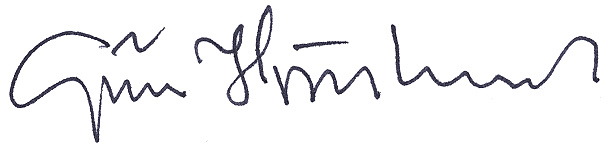 Göran HägglundDnr 2014/5196/FSDnr 2014/5196/FSSocialdepartementetSocialministern